      Azərbaycan Respublikasının                                                 Permanent Mission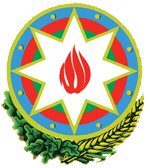            Cenevrədəki BMT Bölməsi                                          of the Republic of Azerbaijanvə digər beynəlxalq təşkilatlar yanında                                    to the UN Office and other               Daimi Nümayəndəliyi                                        International Organizations in Geneva       _______________________________________________________________________________  237 Route des Fayards, CH-1290 Versoix, Switzerland  Tel: +41 (22) 9011815   Fax: +41 (22) 9011844  E-mail: geneva@mission.mfa.gov.az  Web: www.geneva.mfa.gov.az		              Check against delivery32nd session of the UPR Working GroupUPR of SlovakiaStatementdelivered by Marziyya Vakilova-Mardaliyeva, Second secretary of the Permanent Mission of the Republic of Azerbaijan to the UN Office and other International Organizations in Geneva28 January 2019Mr. Vice-President, We welcome the positive changes in the field of human rights in Slovakia and the adoption of strategies in the fields of child’s and women’s rights.We note with appreciation the adoption of the Action Plan for the Rights of National Minorities and Ethnic Groups 2016–2020. However, we are concerned that the intolerance against Muslims, Jews, persons of African descent and Roma and phenomena of hate crime and hate speech against minorities and non-citizens remained prevalent in Slovakia.In this context, Azerbaijan recommends Slovakia to:create environment inclusive for all persons belonging to ethnic, national and religious minorities through promoting tolerance and ensure equal opportunities for their participation in decision-making process,adopt effective measures to prevent racist attacks and to combat hate rhetoric and ensure that all racially motivated crimes, incidents of hate speech, as well as allegations of excessive use of force by police officers are investigated, and perpetrators brought to justice. We further recommend to:effectively promote the participation of women in public sector, andratify the International Convention on the Protection of the Rights of All Migrant Workers and Members of their Families and the Optional Protocol to the Convention against Torture and Other Cruel, Inhuman or Degrading Treatment or Punishment (OPCAT).We wish Slovakia a successful review.Thank you, Mr. Vice-President.